CURRICULUM VITAEMaría Eugenia Bartolomé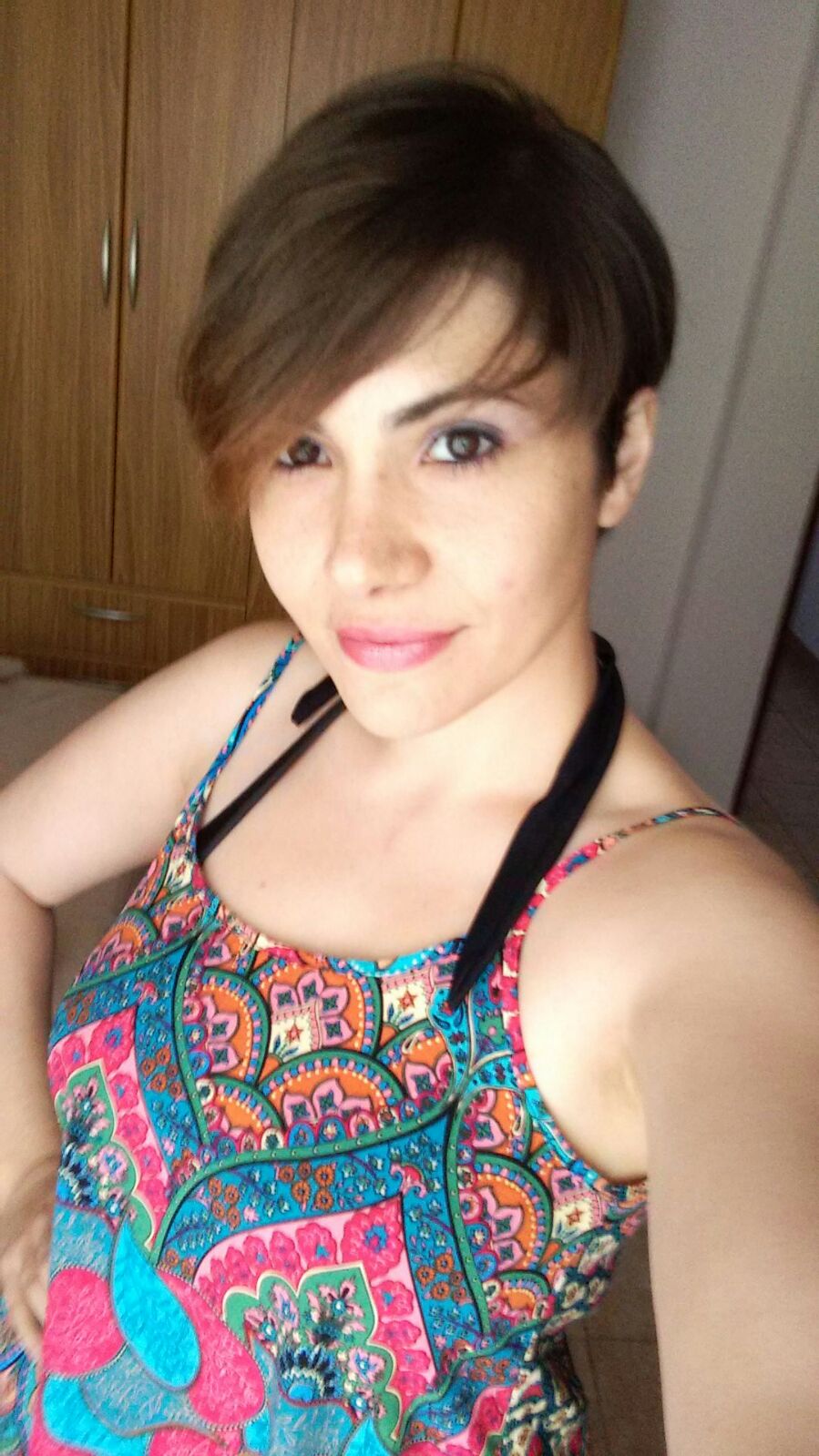 PERSONAL INFORMATIONName: María Eugenia Last Name: BartoloméAge: 30 years oldDNI (Government Issued ID Number): 31908167CUIL/CUIT: 23-31908167-4Address: Dogma Socialista 1789Mobile Number/Whatsapp: +54 9 343 405 -6017Skype: eugenia.bartolomeEmail: bartolome.mae@gmail.com, bartolome.mae@hotmail.comMarital Status: engaged, no childrenEDUCATIONBachelor's Degree: Bachelor in English LanguageInstitute: Facultad Autónoma de Entre Ríos / Facultad de Humanidades Artes y Ciencias SocialesDuration: 2 years (1.008 hours)Subjects: 14Credits Earned: 13Approved Subjects: 9 approvedGPA: 8.50Begin Date: March 21st, 2014End Date: ContinuingAssociate Degree: English into Spanish Literary and Technical TranslatorInstitute: Instituto de Enseñanza Superior New StartDuration: 3 years (3296 teaching hours)Subjects: 26Credits Earned: 26GPA: 8.11Begin Date: April 3rd, 2005End Date: June 26th, 2008High School Degree: BAInstitute: EPNM Nº 109 Raúl Scalabrini OrtizBegin Date: 1999End Date: December 19th, 2003COURSES AND LECTURESLas Cuartas Jornadas Argentinas de Actualización Profesional sobre Traducción-InterpretaciónParaná (Entre Ríos- Argentina)Charla “Descubriendo el mito de Trados”Paraná (Entre Ríos- Argentina)Ciclo de Iniciación Extensivo preparatorio para el examen de ingreso de Lengua Inglesa y Lengua Castellana, correspondiente a la carrera de Traductorado Literario y Técnico Científico de Inglés.Place: Instituto de Enseñanza Superior New Start,  Paraná (Entre Ríos- Argentina)ADDITIONAL INFORMATIONExcellent PC, Office package, Internet surffing and social media skills. Author of 2 blogs: www.laquejadeldia.wordpress.com and www.eugebartolome.blogspot.com.ar/ I have also worked as a Social Media Manager for Agrobin (www.agrobin.com) from 2011 to 2014.WORK EXPERIENCESince June 27th, 2008 I have worked enriching my experience as a freelance translator, specially working in localization projects. I specialize in IT, Web localization, software localization, and technical translations (valves, pumps, etc.)CAT Tools: SDL Trados 2007, SDL Trados Studio 2011, SDL Trados Studio 2014, Wordfast, XTM Cloud, WebCat, memoQ, Transifex, MemsourceOn 2013 I taught English in High SchoolsReference Numbers:Nelson Peltzer:Agrobin CEOMobile: +54 9 343 500 -6265María Belén PetruccioTranslatorMobile: +54 9 343 415-7237